  MADONAS NOVADA PAŠVALDĪBA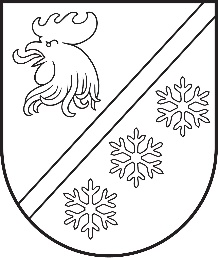 Reģ. Nr. 90000054572Saieta laukums 1, Madona, Madonas novads, LV-4801 t. 64860090, e-pasts: pasts@madona.lv ___________________________________________________________________________MADONAS NOVADA PAŠVALDĪBAS DOMESLĒMUMSMadonā2024. gada 30. maijā						        	     		           Nr. 331								                  (protokols Nr. 9, 18. p.)				Par nekustamā īpašuma Augusta Saulieša iela 12, Cesvainē, Madonas novadā, atsavināšanu rīkojot izsoliAr Madonas novada pašvaldības 28.03.2024. domes lēmumu Nr. 207 (protokols Nr. 6, 59. p.) nolemts nodot atsavināšanai nekustamo īpašumu Augusta Saulieša iela 12, Cesvainē, Madonas novadā, rīkojot izsoli.Ir veikta nekustamā īpašuma novērtēšana.Atbilstoši sertificēta vērtētāja SIA „LINIKO” (Latvijas Īpašumu Vērtētāju asociācijas profesionālās kvalifikācijas sertifikāts Nr. 131) 2024. gada 9. maija novērtējumam, nekustamā īpašuma tirgus vērtība noteikta – EUR 52 000,00 (piecdesmit divi tūkstoši eiro ,00 centi) . Saskaņā ar  “Pašvaldību likuma” 10. panta pirmās daļas 16. punktu “tikai domes kompetencē ir: lemt par pašvaldības nekustamā īpašuma atsavināšanu un apgrūtināšanu, kā arī par nekustamā īpašuma iegūšanu;Saskaņā ar „Publiskas personas mantas atsavināšanas likuma” 47. pantu „publiskas personas mantas atsavināšanā iegūtos līdzekļus pēc atsavināšanas izdevumu segšanas ieskaita attiecīgas publiskās personas budžetā. Atsavināšanas izdevumu apmēru nosaka MK noteikumu paredzētajā kārtībā”.Pamatojoties uz Publiskas personas mantas atsavināšanas likuma 47. pantu, uz “Pašvaldību likuma” 10. panta pirmās daļas 16. punktu, Publiskas personas mantas atsavināšanas likuma 4. panta pirmo daļu, 8. panta otro daļu, ņemot vērā 21.05.2024. Finanšu un attīstības komitejas atzinumu, atklāti balsojot: PAR – 16 (Agris Lungevičs, Aigars Šķēls, Aivis Masaļskis, Andris Dombrovskis, Andris Sakne, Artūrs Čačka, Artūrs Grandāns, Arvīds Greidiņš, Gatis Teilis, Guntis Klikučs, Iveta Peilāne, Kaspars Udrass, Māris Olte, Sandra Maksimova, Valda Kļaviņa, Zigfrīds Gora), PRET - NAV, ATTURAS - NAV, Madonas novada pašvaldības dome NOLEMJ:Organizēt nekustamā īpašuma Augusta Saulieša iela 12, Cesvaine, Madonas novads, kadastra numurs 7007 002 0008, elektronisko izsoli ar augšupejošu soli.Noteikt nekustamā īpašuma Augusta Saulieša iela 12, Cesvaine, Madonas novads, nosacīto cenu - izsoles sākumcenu EUR 52 000,00 (piecdesmit divi tūkstoši eiro, 00 centi).Apstiprināt nekustamā īpašuma Augusta Saulieša iela 12, Cesvaine, Madonas novads, izsoles noteikumus (izsoles noteikumi pielikumā).Uzdot pašvaldības īpašuma iznomāšanas un atsavināšanas izsoļu komisijai organizēt nekustamā īpašuma izsoli.Kontroli par lēmuma izpildi uzdot pašvaldības izpilddirektoram U. Fjodorovam.Domes priekšsēdētājs					             A. Lungevičs	Čačka 28080793